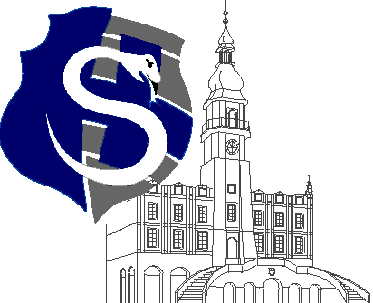 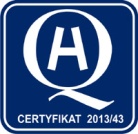 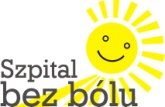 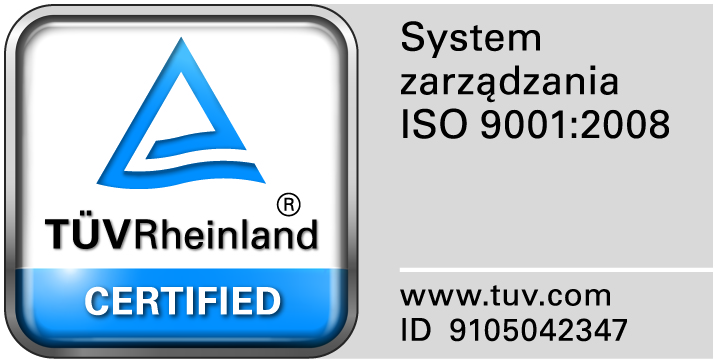 					                                                                                                                  									Zamość 2018-04-11Wszyscy Zainteresowani WykonawcyDotyczy: Przetargu nieograniczonego na dostawę  ambulansu medycznego w formie leasingu operacyjnego, nr sprawy 3/PN/18.WYJAŚNIENIA ZWIĄZANE Z TREŚCIĄ SIWZDziałając zgodnie z art. 38 ust. 2 ustawy Prawo zamówień publicznych (tekst jednolity: Dz. U. z 2017r.,  poz. 1579), w związku z pytaniami  dotyczącymi treści Specyfikacji Istotnych Warunków Zamówienia – Zamawiający przesyła treść pytań nadesłanych do w/w postępowania wraz z odpowiedziami.Pytanie nr 1  Pytanie 1.Czy Zamawiający dopuszcza  ambulans o DMC 2,9t spełniający wszystkie wymogi  siwz ?Odpowiedź: Zamawiający dopuszcza.Pytanie 2.Czy Zamawiający wyrazi zgodę, aby odbiór ambulansu odbył się w siedzibie Wykonawcy tj. w zakładzie wykonującym  zabudowę medyczną, co pozwoli na przeprowadzenie gruntownego szkolenia z zakresu Obsługi ambulansu i jego wyposażenia ?Odpowiedź: Zgodnie z SIWZ.Pytanie 3Czy Zamawiający dopuszcza do zaoferowania ambulans spełniający wymogi normy PN EN 1789 i  NFZ, który posiada silnik pojemności skokowej 1598cm ³  zapewniający osiąganie przyspieszeń wymaganych w pkt. 4.2.1 normy PN EN 1789 o mocy 88 kW (119,68 KM), o max momencie obrotowym wynoszącym 300 Nm ?Odpowiedź: Zamawiający dopuszcza .Pytanie 4Podczas transportu poszkodowanego jest on bardzo często podejmowany bezpośrednio z łóżek szpitalnych lub innych o różnych wysokościach.Znakomitym ułatwieniem jest posiadanie przez nosze możliwości ustawienia minimum trzech wysokości, tzw. pozycja pośrednia umożliwia regulowanie wysokości noszy aby podjąć lub przełożyć poszkodowanego bez konieczności dźwigania. Ma to ogromne znaczenie zwłaszcza w transporcie osób o większej masie. Czy Zamawiający oczekuje takiej funkcjonalności noszy ?Odpowiedź: Zamawiający dopuszcza.Pytanie 5.Czy Zamawiający dopuszcza do zaoferowania ambulans spełniający wymogi normy PN EN 1789 i  NFZ, który posiada przedział medyczny o wymiarach: wysokość 1350 mm x długość 2650 mm x 1660 mm ?Odpowiedź: Zamawiający dopuszcza.Pytanie 6.Bardzo często podczas transportu pacjenta zachodzi konieczność wniesienia noszy klatką schodową na piętro. W takim przypadku niezbędna jest  automatyczna blokada podwozia pozwalająca na przenoszenie transportera ze złożonym podwoziem. Czy Zamawiający oczekuje takiej funkcjonalności noszy ?Odpowiedź: Zamawiający dopuszcza.Pytanie 7. Czy Zamawiający dopuszcza do zaoferowania ambulans bez urządzenia do podgrzewania silnika ?Wyjaśniamy, ze chcemy zaoferować nowoczesny pojazd z 2018roku produkcji, który w naszych warunkach klimatycznych nie wymaga w/w urządzenia, które niepotrzebnie podnosi cenę ambulansu.Odpowiedź: Zamawiający dopuszcza. Pytanie 8Czy Zamawiający oczekuje  noszy zapewniających  prowadzenie ich na wprost i bokiem do  kierunku jazdy zarówno w pomieszczeniach zamkniętych, jak  i poza nimi na utwardzonych nawierzchniach, co zapewnia transporter posiadający wszystkie kółka jezdne z hamulcami  i obrotowe o 360 stopni o średnicy kółek  min. 15 cm, co ułatwia łatwe prowadzenie i obsługę przez zespół ambulansu  ?Odpowiedź: Zamawiający dopuszcza.Pytanie 9Czy Zamawiający dopuszcza do zaoferowania ambulans spełniający wymogi normy PN EN 1789 i NFZ, który posiada  regulację kolumny kierownicy w  jednej płaszczyźnie, oraz  fotel kierowcy z regulacją w 3 płaszczyznach, plus dodatkowa  pełną regulację  oparcia oraz odcinka lędźwiowego, co w pełni umożliwia zajęcie przez kierowcę właściwej pozycji względem kierownicy ?Odpowiedź: Zamawiający dopuszcza.Pytanie 10Prosimy o podanie sposobu dostawy ambulansów, czy dopuszcza się dojazd na kołach lub lawecie ? Wyjaśniamy, że ma to duży wpływ na cenę przedmiotu zamówieniaOdpowiedź: Zamawiający nie określa sposobu dostawy, dopuszczamy dojazd na kołach.Pytanie nr 11Czy Zamawiający dopuszcza na zasadzie równoważności zaoferowanie ambulansów wyposażonych w kamerę cofania zamiast w czujniki parkowania tylne?Odpowiedź: Zamawiający dopuszcza.Pytanie nr 12Zamawiający wymaga silnika z urządzeniem do jego podgrzewania (pkt. II.1). Prosimy o potwierdzenie, iż chodzi Zamawiającego o niezależne ogrzewanie wodne tzw. „hydronic”? Zamawiający może również zrezygnować z tego urządzenia co obniży koszt ambulansu. Prosimy o ustosunkowanie się do zapytania.Odpowiedź: Zamawiający dopuszcza nowoczesny silnik bez urządzenia do jego podgrzewania.Pytanie nr 13Prosimy o potwierdzenie, że Zamawiający zawrze umowę leasingu operacyjnego na wzorze przygotowanym przez Wykonawcę i załączonym do oferty uwzględniającą postanowienia zawarte w projekcie umowy będącym załącznikiem nr 6 do SIWZ.Odpowiedź: Zamawiający zawrze umowę leasingu operacyjnego na wzorze przygotowanym przez Wykonawcę i załączonym do oferty uwzględniającą postanowienia zawarte w projekcie umowy będącym załącznikiem nr 6 do SIWZPytanie nr 14Prosimy o potwierdzenie, że Zamawiający dopuszcza kalkulację ceny w oparciu o ostatnią ratę wyrównawczą w przypadku kwoty niepodzielnej na równe raty.Odpowiedź: TAKPytanie nr 15Prosimy o potwierdzenie, że płatność pierwszej raty z sześćdziesięciu nastąpi na koniec miesiąca następującego po dostawie przedmiotu zamówienia a kolejne raty na koniec każdego kolejnego miesiąca. Odpowiedź: Płatność pierwszej raty z trzydziestu sześciu nastąpi na koniec miesiąca następującego po dostawie przedmiotu zamówienia a kolejne raty na koniec każdego kolejnego miesiąca. Pytanie nr 16W związku z faktem, iż długi pieniężne są traktowane w kodeksie cywilnym, jako długi oddawcze prosimy o zmianę zapisu §6 ustęp 4 wzoru umowy na następujący: „Za datę zapłaty Strony wskazują dzień uznania rachunku bankowego Wykonawcy”.Odpowiedź: Taki zapis istnieje.Pytanie nr 17Prosimy o określenie terminu płatności opłaty końcowej (wykupu) w przypadku skorzystania przez Zamawiającego z prawa do nabycia przedmiotu umowy.  Odpowiedź:30 dniPytanie nr 18Prosimy Zamawiającego o potwierdzenie, że aktualizacja harmonogramu po dostawie wyłącznie w zakresie dat płatności nie będzie wymagać aneksu do umowy.Odpowiedź:TAKPytanie nr 19Prosimy o wykreślenie postanowienia §10 ust. 5 pkt 1) i 2) wzoru umowy. Jednostronnie stosunek leasingu może zostać rozwiązany wyjątkowo. Podobne jest stanowisko komentatorów „Zakończenie leasingu jest dopuszczalne w razie zajścia okoliczności, z którymi kodeks cywilny wiąże zakończenie leasingu. Niedopuszczalne jest natomiast rozszerzenie w umowie możliwości wypowiedzenia umowy leasingu także z innych przyczyn niż ustalone w ustawie. Umowa leasingu jako umowa terminowa nie może być rozwiązana za wypowiedzeniem, jeżeli ustawa nie przewiduje takiej możliwości. Dlatego postanowienie umowy w tym przedmiocie byłoby bezskuteczne.” Umowa leasingu – Jan Brol wydawnictwo LexisNexis. Odpowiedź: Zgodnie z SIWZ.Pytanie nr 20Prosimy o potwierdzenie, że za odpowiedzialność za dokonywanie odpisów amortyzacyjnych leży po stronie Wykonawcy. Nadmieniamy, iż zgodnie ze specyfiką leasingu operacyjnego, za amortyzację przedmiotu leasingu odpowiedzialny jest Wykonawca, jednocześnie prosimy o wprowadzenie odpowiedniego postanowienia do umowy.Odpowiedź: TAKPytanie nr 21Prosimy o możliwość wprowadzenia Prosimy o możliwość wprowadzenia do umowy leasingu postanowienia: „W sytuacji, przedterminowego rozwiązania umowy leasingu, Korzystający będzie zobowiązany do zapłaty na rzecz Finansującego wszystkich niezapłaconych rat leasingowych wcześniejszego zerwania finansowania zaciągniętego przez Finansującego w celu zawarcia Umowy. Powyższa kwota zostanie następnie powiększona o wartość opłat i podatków jak również innych kosztów poniesionych przez Finansującego wynikających z zajścia zdarzenia powodującego wygaśnięcie lub rozwiązanie Umowy Leasingu. Wyliczona w ten sposób kwota stanowić będzie odszkodowanie należne Finansującemu od Korzystającego z tytułu przedterminowego zakończenia Umowy. Korzystający zobowiązuje się zapłacić ustalone powyżej odszkodowanie w terminie oznaczonym przez Finansującego w wezwaniu do zapłaty.Odpowiedź: Nie wyrażamy zgody.Pytanie nr 22Prosimy o możliwość wprowadzenia do umowy leasingu postanowienia: „W przypadku opóźnienia się Korzystającego ze zwrotem Przedmiotu Leasingu w przypadku przedterminowego rozwiązania umowy leasingu, a także wtedy gdy mimo upływu okresu obowiązywania Umowy Korzystający bezumownie korzysta z Przedmiotu Leasingu, jest on zobowiązany do zapłaty kary umownej w wysokości 1/30 ostatniej miesięcznej raty leasingowej netto, za każdy rozpoczęty dzień kalendarzowy przetrzymywania Przedmiotu Leasingu lub jego bezumownego korzystania.Odpowiedź: Nie wyrażamy zgody.Pytanie nr 23W związku z postanowieniem, że Zamawiający (czyli Korzystający) zobowiązuje się do ubezpieczenia przedmiotu leasingu prosimy o wprowadzenie do wzoru umowy postanowień:Strony postanawiają, że przedmiot Leasingu zostanie ubezpieczony na okres trwania Umowy.Obowiązek ubezpieczenia spoczywa na Korzystającym. Korzystający zobowiązuje się w dniu podpisania protokołu odbioru bez zastrzeżeń zgłosić przedmiot Leasingu do ubezpieczenia i zawrzeć umowę ubezpieczenia w terminie nie późniejszym niż 14 dni od dnia zawarcia Umowy.Zawartą umowę ubezpieczenia Korzystający prześle Finansującemu w terminie 7 dni od dnia jej zawarcia, w formie kserokopii poświadczonej za zgodność z oryginałem.Brak realizacji przez Korzystającego postanowień ust 1-3 we wskazanych powyżej terminach, uprawnia Finansującego do zawarcia umowy ubezpieczenia na koszt Korzystającego.  Odpowiedź: Zamawiający wprowadza w § 4  projektu umowy następujące zapisy:4.Zamawiający będzie ubezpieczał ambulans przez cały okres trwania umowy. Zamawiający zobowiązuje się w dniu podpisania protokołu odbioru bez zastrzeżeń zgłosić przedmiot Leasingu do ubezpieczenia i zawrzeć umowę ubezpieczenia w terminie nie późniejszym niż 14 dni od dnia zawarcia Umowy.5.Na wniosek Wykonawcy Zamawiający prześle zawartą umowę ubezpieczenia  w terminie 7 dni od dnia jej zawarcia, w formie kserokopii poświadczonej za zgodność z oryginałem.Pytanie nr 24Prosimy Zamawiającego o potwierdzenie, iż poprzez zapewnienie  przez Wykonawcę serwisu pogwarancyjnego (Rozdział III pkt. 9 SIWZ) Zamawiający rozumie wskazanie przez Wykonawcę punktu serwisowego, który będzie pełnił serwis pogwarancyjny na koszt i ryzyko Zamawiającego.  W przypadku odmiennej interpretacji prosimy o wskazanie przez jaki okres i na jakich warunkach ma być świadczony serwis pogwarancyjny.Odpowiedź: TAKPytanie nr 25W związku ze standardami korporacyjnymi obowiązującymi u Wykonawcy prosimy o wyrażenie zgody na wprowadzenie do umowy następujących zapisów: 1. Spółka XXX przyjęła wytyczne Grupy Kapitałowej w skład której wchodzi Spółka XXX  dotyczące zgodności na poziomie międzynarodowym w zakresie korporacyjnej odpowiedzialności karnej podmiotów zbiorowych za czyny zabronione pod groźbą kary” (dalej Wytyczne), których treść znajduje się na stronie www  pod następującym linkiem (…). 2. Zamawiający niniejszym oświadcza, że zapoznał się z WytycznymiOdpowiedź: Zgodnie z SIWZ.Pytanie nr 26W związku ze standardami korporacyjnymi obowiązującymi u Wykonawcy prosimy o wyrażenie zgody na wprowadzenie do umowy następujących zapisów:“Klauzula salwatoryjna1.	Strony oświadczają iż w przypadku, gdy którekolwiek z postanowień Umowy, z mocy prawa lub ostatecznego albo prawomocnego orzeczenia jakiegokolwiek organu administracyjnego lub sądu, zostaną uznane za nieważne lub nieskuteczne, pozostałe postanowienia Umowy zachowują pełną moc i skuteczność. 2.	Postanowienia Umowy nieważne lub nieskuteczne, zgodnie z ust. 1 zostaną zastąpione, na mocy Umowy, postanowieniami ważnymi w świetle prawa i w pełni skutecznymi, które wywołują skutki prawne zapewniające możliwie zbliżone do pierwotnych korzyści gospodarcze dla każdej ze Stron.3.	Jeżeli postanowień Umowy nie da się zastąpić postanowieniami ważnymi i w pełni skutecznymi albo jeżeli okaże się, że Umowa zostanie uznana za nieważną bądź nieskuteczną wówczas Strony zawrą porozumienie w przedmiocie zaliczenia kwot wskazanych w załączniku nr ….. wymienionego w §…… ust…… Umowy na poczet roszczeń Finansującego przysługujących względem Korzystającego z tytułu użytkowania Przedmiotu Umowy.”Odpowiedź: Zgodnie z SIWZ.Pytanie nr 27W związku ze standardami korporacyjnymi obowiązującymi u Wykonawcy prosimy o wyrażenie zgody na wprowadzenie do umowy następujących zapisów: „Klauzula reklamacyjna1.	Zamawiającemu przysługuje prawo złożenia reklamacji na działalność lub usługi świadczone przez Dostawcę, w części dotyczącej usługi finansowej lub rozliczeń pieniężnych.2. 	Reklamacje mogą być składane wyłącznie w następujących formach:	1)    ustnie:a. w formie telefonicznej pod następującym numerem: +48 xxxxx.b. osobiście w siedzibie Dostawcy – Dział Compliance oraz AML. 	2)    w formie pisemnej:a. przesyłką pocztową na adres korespondencyjny: xxxxxxxxxxxxxx.b. osobiście w siedzibie Dostawcy – Dział Compliance oraz AML.3)    pocztą elektroniczną na następujące adresy e-mail: xxxxxxxxxxx. 3.  Reklamacje mogą być składane przez Zamawiającego osobiście lub za pośrednictwem kuriera, posłańca lub pełnomocnika dysponującego pełnomocnictwem w formie zwykłej.4.  Na żądanie Zamawiającego Dostawca potwierdza wpływ reklamacji pisemnie (przesyłką pocztową) lub pocztą elektroniczną lub w innej formie uprzednio uzgodnionej z Dostawcą.5.  Dostawca rozpatruje zgłoszoną reklamację niezwłocznie, jednak nie później niż w terminie 30 dni od jej otrzymania. W przypadku, gdy z uwagi na złożoność sprawy rozpatrzenie reklamacji nie będzie możliwe w terminie 30 dni, Dostawca poinformuje o tym Zamawiającego, wskazując:1)  przyczyny braku możliwości dotrzymania terminu 30 dni na rozpatrzenie reklamacji,2)  okoliczności wymagające wyjaśnienia,3) ostateczny termin udzielania odpowiedzi na reklamację, który nie może być dłuższy niż 60 dni od dnia otrzymania reklamacji.6.  Dostawca może zwrócić się do Zamawiającego o dostarczenie dodatkowych danych kontaktowych lub informacji oraz posiadanej przez Zamawiającego dokumentacji dotyczącej składanej reklamacji, jakie mogą okazać się niezbędne w celu sprawnego przeprowadzenia procesu rozpatrywania reklamacji.7.  Odpowiedź na reklamację Zamawiającego zostanie udzielona przez Dostawcę w postaci papierowej (przesyłką pocztową) lub za pomocą innego trwałego nośnika informacji albo pocztą elektroniczną, z zastrzeżeniem, że Dostawca udzieli odpowiedzi na reklamację pocztą elektroniczną wyłącznie na wniosek Zamawiającego.8.  W przypadku niedotrzymania przez Dostawcę terminu przewidzianego na rozpatrzenie reklamacji, reklamację uważa się za rozpatrzoną zgodnie z wolą Zamawiającego.9.  Zamawiający niezadowolony z wyjaśnień uzyskanych w odpowiedzi Dostawcy na reklamację ma możliwość wystąpić z: 1) wnioskiem do Rzecznika Finansowego o rozpatrzenie sprawy zgodnie z przepisami ustawy z dnia 5 sierpnia 2015 r. o rozpatrywaniu reklamacji przez podmioty rynku finansowego i o Rzeczniku Finansowym. Szczegółowe informacje dot. Rzecznika Finansowego dostępne są na stronie internetowej: https://rf.gov.pl/.2) powództwem przeciwko Dostawcy do właściwego sądu powszechnego.”.Odpowiedź: Zgodnie z SIWZ.Pytanie nr 28W związku ze standardami korporacyjnymi obowiązującymi u Wykonawcy prosimy o wyrażenie zgody na wprowadzenie do umowy następujących zapisów:„Klauzula ochrony danych osobowychNa podstawie ustawy z dnia 29 sierpnia 1997 r. o ochronie danych osobowych (Dz. U. z 2002 r. Nr 101, poz. 926 ze zm.), wyrażam zgodę na przetwarzanie przez Wykonawcę z siedzibą w ……przy al. …………., zarejestrowaną w Krajowym Rejestrze Sądowym-Rejestrze Przedsiębiorców prowadzonym przez Sąd Rejonowy dla …………… pod nr KRS: …………., NIP: ……………, REGON: ………….., o kapitale zakładowym w wysokości ………. zł – pokryty w całości (dalej: „Wykonawca”) moich danych osobowych w zakresie niezbędnym do zawarcia, wykonania umowy oraz do dochodzenia roszczeń związanych z zawartą umową.”Odpowiedź: Zgodnie z SIWZ.Pytanie nr 29W związku ze standardami korporacyjnymi obowiązującymi u Wykonawcy prosimy o wyrażenie zgody na wprowadzenie do umowy następujących zapisów: „1. 	Wykonawca oświadcza, iż przyjął Kodeks Etyczny Grupy Kapitałowej 	(Kodeks) w skład, której wchodzi Wykonawca.2. 	Zamawiający zgadza się respektować i przestrzegać postanowień Kodeksu, 	zamieszczonego na stronie internetowej Dostawcy: http://*3. 	Każde naruszenie wymogów określonych w Kodeksie daje prawo Wykonawcy 	do rozwiązania Umowy”.Odpowiedź: Zgodnie z SIWZ.